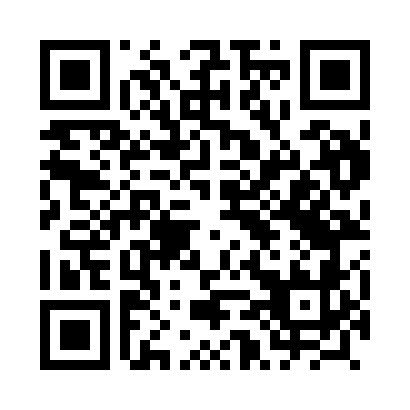 Prayer times for Wichulec, PolandWed 1 May 2024 - Fri 31 May 2024High Latitude Method: Angle Based RulePrayer Calculation Method: Muslim World LeagueAsar Calculation Method: HanafiPrayer times provided by https://www.salahtimes.comDateDayFajrSunriseDhuhrAsrMaghribIsha1Wed2:275:0812:405:498:1310:442Thu2:275:0612:405:508:1410:453Fri2:265:0412:405:518:1610:464Sat2:255:0212:405:528:1810:465Sun2:245:0012:395:538:2010:476Mon2:234:5812:395:548:2110:487Tue2:224:5612:395:558:2310:498Wed2:224:5512:395:568:2510:499Thu2:214:5312:395:578:2710:5010Fri2:204:5112:395:598:2810:5111Sat2:194:4912:396:008:3010:5112Sun2:194:4712:396:008:3210:5213Mon2:184:4612:396:018:3310:5314Tue2:174:4412:396:028:3510:5415Wed2:174:4312:396:038:3710:5416Thu2:164:4112:396:048:3810:5517Fri2:164:3912:396:058:4010:5618Sat2:154:3812:396:068:4110:5619Sun2:144:3612:396:078:4310:5720Mon2:144:3512:396:088:4410:5821Tue2:134:3412:396:098:4610:5822Wed2:134:3212:406:108:4710:5923Thu2:124:3112:406:118:4911:0024Fri2:124:3012:406:118:5011:0125Sat2:114:2812:406:128:5211:0126Sun2:114:2712:406:138:5311:0227Mon2:114:2612:406:148:5411:0228Tue2:104:2512:406:158:5611:0329Wed2:104:2412:406:158:5711:0430Thu2:104:2312:406:168:5811:0431Fri2:094:2212:416:179:0011:05